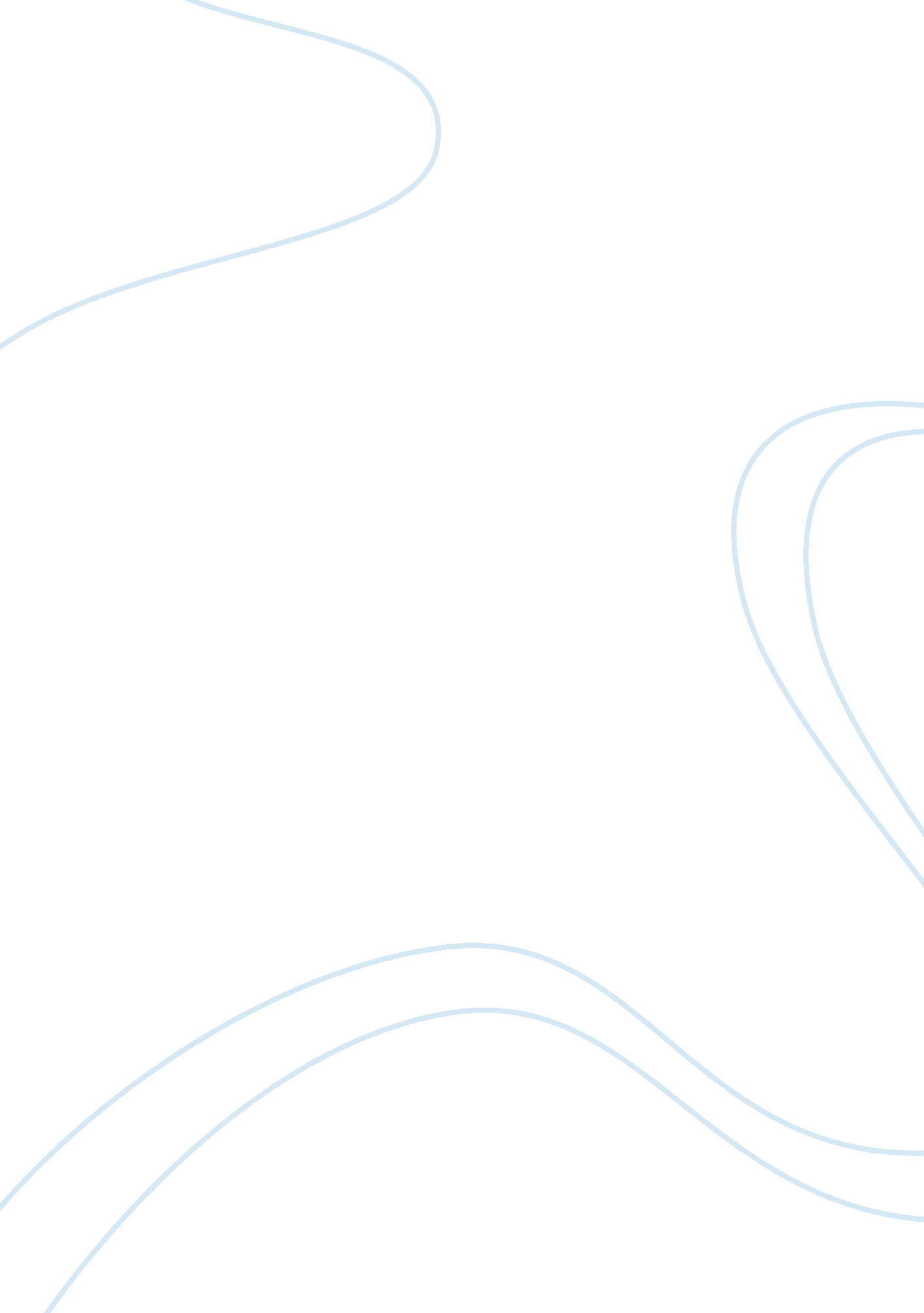 Diagnosing omds work performance problems business essay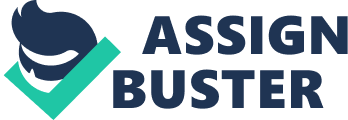 One of the most ambitious undertakings for a director is covering with low employee public presentation. For some executives, this is the most detested side of their occupation. Nevertheless, wherever hapless work public presentation is non accurately identified and challenged, the costs are abundant in lost productiveness, turning client ailment, lost net incomes and a high rate of employee turnover. The intent of this paper is to name and work out motive issues at OMD utilizing The Performance Diagnostic Model as a tool. The same will help the organisation 's direction in improved find of the beginnings of hapless public presentation and managing employee operational issues. OMD Lebanon, Omnicom Media Group 's media specializer arm and most strategic SBU, has been chosen for the analysis. OMD is an incorporate communications bureau presenting media planning, purchasing and selling solutions locally and regionally. In the undermentioned pages, we diagnose OMD patterns in an effort to place its strength and failing therefore assisting the organisation to develop. The public presentation diagnosing theoretical account instrument offers a systematic manner for directors and subsidiaries to trap down collaboratively the causes of defeat and public presentation jobs. It assumes that employees will work hard and be good performing artists if the work environment encourages these actions. Consequently, instead than leaping to decisions about hapless public presentation stemming from lacks in personality traits or a bad attitude, this diagnostic procedure helps OMD direction focal point its attending on bettering the choice, occupation design, public presentation rating, and reward-allocation systems. In this mode, place the specific stairss necessary to carry through work ends and analyze the direction 's outlooks to nail the grounds behind worker 's public presentation falling short. Understanding how OMD 's different elements are aligned with one another, and in what ways transmutation might be instigated are all important results from this brief scrutiny of profiles. After closely reexamining all facets, the study consequences indicate that OMD needs to heighten its patterns to better the employees ' public presentation. The appraisal provides a sound context within which insightful decisions ensuing from the current province and hereafter of OMD. II The Work Performance Assessment Survey The study included all OMD sections and was done on 33 employees. It revealed the below tonss: Percept: 3. 3 Training: 4. 5 Aptitude: 3. 1 Resources: 3. 7 Expectations: 5. 4 Incentives: 6. 4 Reward Salience: 5. 6 Entire 32 The chief three obstructions to the organisation 's public presentation and employee satisfaction can be categorized into Incentives, Reward Salience and Expectations affairs. Subsequently, we will be placing and suggesting realistic schemes and solutions for these hinderances. A - Fostering a motivation work environment One of the most ambitious facets confronting direction of most organisation today is how to do their employees go competent. This facet of organisation has led most industries to develop schemes by which to actuate their work force. At OMD, it is clear that employees lack motive due to their beliefs that the organisation 's wagess patterns are being unjust and most of the times are non being related to public presentation. Consequently, heightening motive is extremely important to OMD 's productiveness and is necessary and cardinal aim of every meaningful organisation, and for that criterion to be achieved, OMD employees must be adequately pleased to animate motivated behaviour to accomplish organisational ends. The undermentioned stairss will be taken within a period of one twelvemonth to heighten motive within the organisation: Better the Work Environment: As OMD 's GM, I will endeavor to do the workplace more pleasant for employees to come to work and bask being portion of the company by implementing the below tactics: Ensure all employees have entree to the edifice 's parking Supply all senior forces with Blackberry services Make certain a fume free ambiance Guarantee a well-balanced life work balance environment Observe a well done occupation: It is critical that OMD 's direction takes advantage of every chance to acknowledge difficult work. A periphery benefits fund will be created and all difficult workers will be awarded on frequent footing based on their demands. The compensation methods will include assorted types of wagess such as paying their phone measures, ask foring them to tiffins and running employee acknowledgment plans leting employees to take from a bill of fare of wagess such as tickets to events, gifts certifications to stores or excess clip off. Ensure flexible policies and processs: OMDers have been kicking about the rigidity of the company ' policies and processs. Consequently, we will encompass a more flexible attack when it comes to supplying a sociable on the job environment. The employees will hold the pick to jump their working hours, work from place on need footing and leave early every bit long as their work is done decently. Use wagess as reinforcing stimulus: It is critical we amend our fillip strategy to provide for all employees to hike everyone 's moral. Presently, the company distributes fillips to performing artists merely while pretermiting the remainder of the squad. Such policy will actuate all sections and will guarantee a more productive environment. Establish clear public presentation outlooks: The footing of an effectual motive theoretical account is proper end scenes. The same will ease the full organisation achieve ends because they mobilize attempt, expressed attending and promote finding and scheme development for both employees and OMD. As a consequence, we will guarantee unfastened and crystalline communicating across all maps saying and uncovering OMD 's overall aims and the 1s of employees. However, the direction needs to affect senior employees in the end puting procedure and guarantee they are clearly understood and accepted by all of them. B - Enhancing Ability In order to heighten the employees ' public presentation, we will use the undermentioned redresss: Execution of 360 public presentation assessments Performance assessments will be conducted biyearly. Appraisal suggests a valued gap to emphasis on work activities and ends, to acknowledge and rectify bing jobs, and to animate improved prospect public presentation. Hence the public presentation of the full institute is improved. Enhancement of preparation and development During an employee 's work public presentation treatment, the presence or deficiency of work capablenesss will go recognizable even to those who systematically discard the impression of steering them. Performance assessment can do the demand for developing more demanding and important by tie ining it clearly to public presentation effects and future calling aspirations. From the point of position of the full organisation, combined rating informations can organize a image of the complete demand for preparation. This information may be examined by variables such as sex, division and experience. In this regard, public presentation assessment can offer a systematic and effectual preparation demands reappraisal for the full organisation. Alliance of duties with capablenesss It is imperative we align section duties with single 's capableness model. Such procedure will assist us separate and present departmental and nonsubjective portfolios within OMD 's planning, trading and research sections. In add-on, we will guarantee to advance the right individual for the function when choosing or advancing any campaigner. Provide effectual and accurate feedback Offering the right sort of feedback to employees can do a significant transmutation in their professional behaviour. Primary, feedback that enhances acquisition is reactive to specific facets of the employee 's work, such as supplying a good service, the right media scheme, and delivers specific and related suggestions to any media challenge. This type of feedback spreads the chance to pass on by easing confusion and reenforcing cognition. Succeeding, the feedback must be timely. If employees receive feedback no more than a hebdomad after a undertaking has been completed it will turn the window of chance for larning and professional development. The same will be implemented by the employees ' direct supervisors and caput of sections across the full bureau. IV Conclusion Every organisation and concern desires to be comfortable and crave to acquire uninterrupted advancement. The recent epoch is extremely competitory and organisations irrespective of size, engineering and market attending are facing employee keeping challenges. To suppress these restrictions, a robust and positive association and bonding should be shaped and sustained between employees and their organisations. Human resource or employees of any organisation are the most important component and demand to be influenced and motivated towards undertakings fulfilment. For accomplishing success, OMD direction should plan different schemes to vie with the rivals and for increasing the public presentation of the organisations. We strongly believe that the human forces and employees of any organisation are its chief assets which can take them to success or if non focused good, to worsen. Unless and until, OMD employees are satisfied with it, are motivated for the undertakings fulfilment and ends accomplishments and encouraged, we will ne'er come on or accomplish future success. 